Extended Hands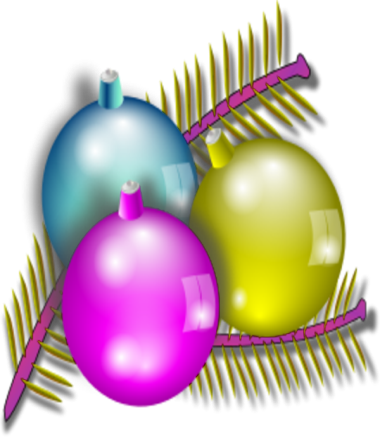 Free Christmas Meal @ St Mary’s Church PE1 1TTMonday 25th December 201712pm – 3pmSAVE THE DATE‘Don't do Christmas alone We would love to share it with you.’All are welcome!Booking is requiredFor more information please contact one of the following:www.facebook.com/extendedhandscharitywww.myeh.orgEmail:info@myeh.orgTele: 07950779472/07913208859